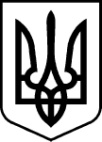 РАХІВСЬКА РАЙОННА державна адміністраціязАКАРПАТСЬКОЇ ОБЛАСТІрАХІВСЬКА РАЙОННА ВІЙСЬКОВА адміністраціяРОЗПОРЯДЖЕННЯ13.07.2023                                         м. Рахів                                                № 48Про погодження проекту землеустрою щодо встановлення (зміни) меж населеного пункту с. Верхнє Водяне Великобичківської селищної ради Рахівського району Закарпатської областіВідповідно до статей 4, 15 і 28 Закону України „Про правовий режим воєнного стану”, статей 6 і 39 Закону України „Про місцеві державні адміністрації”, статей 17, 184 і 186 Земельного кодексу України, Закону України „Про землеустрій”, враховуючи розроблений проект землеустрою щодо  встановлення (зміни) меж населеного пункту, рішення сесії Великобичківської селищної ради „Про погодження проекту землеустрою щодо встановлення (зміни) меж населеного пункту с. Верхнє Водяне” від 09 червня 2023 року                    № 980, лист Великобичківської селищної ради від 16.06.2023 року № 1099:1. Погодити Великобичківській селищній раді проект землеустрою щодо встановлення (зміни) меж населеного пункту с. Верхнє Водяне Великобичківської селищної ради Рахівського району Закарпатської області, загальною площею 671,1000 га.2. Контроль за виконанням цього розпорядження покласти на першого заступника голови районної державної адміністрації – начальника районної військової адміністрації Турока В.С.Голова районної державної адміністрації – начальник районної військової адміністрації                                                        Владіслав КИЧ